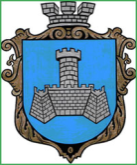 Українам. Хмільник  Вінницької областіР О З П О Р Я Д Ж Е Н Н Я МІСЬКОГО  ГОЛОВИ від  12 жовтня 2022 р.                                                                     №437-рПро проведення   позачерговогозасідання виконкому міської ради      Розглянувши  службові записки начальника Управління житлово-комунального господарства та комунальної власності Хмільницької міської ради  Києнко Г.Г.,начальника загального відділу Хмільницької міської ради Прокопович О.Д.,начальника організаційного відділу Хмільницької міської ради Тендерис О.В.,   в.о.начальника відділу цивільного захисту,оборонної роботи та взаємодії з правоохоронними органами Хмільницької міської ради Вонсович О.Л., в.о. начальника управління праці та соціального захисту населення Хмільницької міської ради Перчук Л.П.,в.о.начальника фінансового управління Хмільницької міської ради Присяжнюк О.В.,відповідно до п.10 статті 9 Закону України «Про правовий режим воєнного стану», п.п.2.2.3 пункту 2.2 розділу 2 Положення про виконавчий комітет Хмільницької міської ради 7 скликання, затвердженого  рішенням 46 сесії міської ради 7 скликання від 22.12.2017р. №1270, керуючись ст.42,ст.59 Закону України „Про місцеве самоврядування в Україні”:Провести  позачергове засідання виконкому Хмільницької міської ради 13.10.2022 року о 10.00 год., на яке винести  наступні питання:2.Загальному відділу Хмільницької міської ради(О.Прокопович) довести це  розпорядження до членів виконкому міської ради та всіх зацікавлених суб’єктів.3.Контроль за виконанням цього розпорядження залишаю за собою.              Міський голова                         Микола ЮРЧИШИНС.МаташО.ПрокоповичО.Тендерис1Про фінансування з місцевого бюджету   коштів для надання одноразової матеріальної допомоги одному з батьків, вдовам/вдівцям учасників антитерористичної операції, операції  об’єднаних сил, осіб, які брали участь у здійсненні заходів із забезпечення національної безпеки і оборони, відсічі і стримування збройної агресії Російської Федерації на території України та загинули  чи померли захищаючи незалежність, суверенітет та територіальну  цілісність України, під час здійснення заходів із забезпечення національної безпеки і оборони, відсічі і стримування збройної агресії Російської Федерації на території України, а також під час антитерористичної операції, операції  об’єднаних сил, до Дня захисника України (14 жовтня)Про фінансування з місцевого бюджету   коштів для надання одноразової матеріальної допомоги одному з батьків, вдовам/вдівцям учасників антитерористичної операції, операції  об’єднаних сил, осіб, які брали участь у здійсненні заходів із забезпечення національної безпеки і оборони, відсічі і стримування збройної агресії Російської Федерації на території України та загинули  чи померли захищаючи незалежність, суверенітет та територіальну  цілісність України, під час здійснення заходів із забезпечення національної безпеки і оборони, відсічі і стримування збройної агресії Російської Федерації на території України, а також під час антитерористичної операції, операції  об’єднаних сил, до Дня захисника України (14 жовтня)Про фінансування з місцевого бюджету   коштів для надання одноразової матеріальної допомоги одному з батьків, вдовам/вдівцям учасників антитерористичної операції, операції  об’єднаних сил, осіб, які брали участь у здійсненні заходів із забезпечення національної безпеки і оборони, відсічі і стримування збройної агресії Російської Федерації на території України та загинули  чи померли захищаючи незалежність, суверенітет та територіальну  цілісність України, під час здійснення заходів із забезпечення національної безпеки і оборони, відсічі і стримування збройної агресії Російської Федерації на території України, а також під час антитерористичної операції, операції  об’єднаних сил, до Дня захисника України (14 жовтня)Доповідає:  Перчук Людмила Павлівна                                       В. о. начальника управління праці та соціального захисту населення Хмільницької міської ради               В. о. начальника управління праці та соціального захисту населення Хмільницької міської ради               2Про внесення змін та доповнень до комплексної програми «Добро» на 2021-2023 роки,затвердженої рішенням 67 сесії Хмільницької міської ради 7 скликання від 22.11.2019 року №2313 (зі змінами)Про внесення змін та доповнень до комплексної програми «Добро» на 2021-2023 роки,затвердженої рішенням 67 сесії Хмільницької міської ради 7 скликання від 22.11.2019 року №2313 (зі змінами)Про внесення змін та доповнень до комплексної програми «Добро» на 2021-2023 роки,затвердженої рішенням 67 сесії Хмільницької міської ради 7 скликання від 22.11.2019 року №2313 (зі змінами)Доповідає:  Перчук Людмила Павлівна                                       В. о. начальника управління праці та соціального захисту населення Хмільницької міської ради               В. о. начальника управління праці та соціального захисту населення Хмільницької міської ради               3Про внесення змін та доповнень до рішення 81 сесії  Хмільницької міської ради 7 скликання №2786 від 15.09.2020р.«Про затвердження Порядків використання коштів місцевого бюджету, передбачених на фінансування   заходів комплексної  програми «Добро» на 2021-2023 рр.»(зі змінами)Про внесення змін та доповнень до рішення 81 сесії  Хмільницької міської ради 7 скликання №2786 від 15.09.2020р.«Про затвердження Порядків використання коштів місцевого бюджету, передбачених на фінансування   заходів комплексної  програми «Добро» на 2021-2023 рр.»(зі змінами)Про внесення змін та доповнень до рішення 81 сесії  Хмільницької міської ради 7 скликання №2786 від 15.09.2020р.«Про затвердження Порядків використання коштів місцевого бюджету, передбачених на фінансування   заходів комплексної  програми «Добро» на 2021-2023 рр.»(зі змінами)Доповідає:  Перчук Людмила Павлівна                                       В. о. начальника управління праці та соціального захисту населення Хмільницької міської ради               В. о. начальника управління праці та соціального захисту населення Хмільницької міської ради               4Про внесення змін до Програми управління комунальною власністю Хмільницької міської територіальної громади на 2021-2025 роки (зі змінами)Про внесення змін до Програми управління комунальною власністю Хмільницької міської територіальної громади на 2021-2025 роки (зі змінами)Про внесення змін до Програми управління комунальною власністю Хмільницької міської територіальної громади на 2021-2025 роки (зі змінами)Доповідає:  Києнко Галина ГригорівнаНачальник Управління житлово-комунального господарства та комунальної власності Хмільницької міської радиНачальник Управління житлово-комунального господарства та комунальної власності Хмільницької міської ради5Про внесення змін до рішення 14 сесії міської ради 8 скликання від 24.06.2021р. № 569 «Про затвердження Програми поліпшення техногенної  та пожежної безпеки об’єктів усіх форм власності на території Хмільницької міської територіальної громади на 2022 - 2026 роки» (зі змінами)  Про внесення змін до рішення 14 сесії міської ради 8 скликання від 24.06.2021р. № 569 «Про затвердження Програми поліпшення техногенної  та пожежної безпеки об’єктів усіх форм власності на території Хмільницької міської територіальної громади на 2022 - 2026 роки» (зі змінами)  Про внесення змін до рішення 14 сесії міської ради 8 скликання від 24.06.2021р. № 569 «Про затвердження Програми поліпшення техногенної  та пожежної безпеки об’єктів усіх форм власності на території Хмільницької міської територіальної громади на 2022 - 2026 роки» (зі змінами)  Доповідає:  Вонсович Оксана Леонідівна                      В. о. начальника відділу цивільного захисту,оборонної роботи та взаємодії з правоохоронними органами Хмільницької міської ради В. о. начальника відділу цивільного захисту,оборонної роботи та взаємодії з правоохоронними органами Хмільницької міської ради 6Про внесення змін до рішення виконавчого комітету Хмільницької міської ради від 23.06.2021 р. №335 «Про організацію радіаційного та хімічного спостереження на території Хмільницької міської територіальної громади»Про внесення змін до рішення виконавчого комітету Хмільницької міської ради від 23.06.2021 р. №335 «Про організацію радіаційного та хімічного спостереження на території Хмільницької міської територіальної громади»Про внесення змін до рішення виконавчого комітету Хмільницької міської ради від 23.06.2021 р. №335 «Про організацію радіаційного та хімічного спостереження на території Хмільницької міської територіальної громади»Доповідає:  Вонсович Оксана Леонідівна                      Доповідає:  Вонсович Оксана Леонідівна                      В. о. начальника відділу цивільного захисту,оборонної роботи та взаємодії з правоохоронними органами Хмільницької міської ради7Про відзначення Подяками Хмільницького міського голови жителів Хмільницької міської територіальної громади до Дня автомобіліста та дорожникаПро відзначення Подяками Хмільницького міського голови жителів Хмільницької міської територіальної громади до Дня автомобіліста та дорожникаПро відзначення Подяками Хмільницького міського голови жителів Хмільницької міської територіальної громади до Дня автомобіліста та дорожникаДоповідає:  Тендерис Оксана Володимирівна                                                                         Доповідає:  Тендерис Оксана Володимирівна                                                                         Начальник організаційного відділу Хмільницької міської ради           8Про безоплатну передачу  комунального майна з балансу виконавчого комітету Хмільницької міської ради на баланс КП «Хмільниккомунсервіс»Про безоплатну передачу  комунального майна з балансу виконавчого комітету Хмільницької міської ради на баланс КП «Хмільниккомунсервіс»Про безоплатну передачу  комунального майна з балансу виконавчого комітету Хмільницької міської ради на баланс КП «Хмільниккомунсервіс»Доповідає:  Маташ Сергій Петрович  Керуючий справами виконкому Хмільницької міської ради   Керуючий справами виконкому Хмільницької міської ради   9Про внесення змін до рішення 25 сесії міської ради 8 скликання від 22.12.2021 року №1065 «Про бюджет Хмільницької міської територіальної громади на 2022 рік» (зі змінами)»   Про внесення змін до рішення 25 сесії міської ради 8 скликання від 22.12.2021 року №1065 «Про бюджет Хмільницької міської територіальної громади на 2022 рік» (зі змінами)»   Про внесення змін до рішення 25 сесії міської ради 8 скликання від 22.12.2021 року №1065 «Про бюджет Хмільницької міської територіальної громади на 2022 рік» (зі змінами)»   Доповідає:Присяжнюк Олена Василівна          В. о. начальника фінансового управління Хмільницької міської ради    В. о. начальника фінансового управління Хмільницької міської ради    10Про затвердження Договору про передачу видатків у 2022 роціПро затвердження Договору про передачу видатків у 2022 роціПро затвердження Договору про передачу видатків у 2022 роціДоповідає:Присяжнюк Олена Василівна          В. о. начальника фінансового управління Хмільницької міської ради    В. о. начальника фінансового управління Хмільницької міської ради    